Тема: Патогенные анаэробы Задание 1. Изучите лекционный материал. Вы можете его законспектировать. Задание 2. Просмотрите видео и ответьте на вопросы.Ботулизм.Назовите продукты, где размножается палочка ботулизма.Как с латинского языка переводится botulus.Как раньше в России назывался ботулизм.Назовите локализацию палочки ботулизма в организме человека.Назовите летальную дозу токсина для человека.Почему не рекомендуется употребление меда детям до 6 месяцев.Столбняк.Распространение в природе столбнячной палочки.Назовите входные ворота.Назовите первые признаки болезни.Назовите меры предосторожности.Как называется противостолбнячная сыворотка.Назовите спец.профилактику.Газовая гангрена. Возбудитель какой инфекции является Clostridium perfringens.Почему Clostridium perfringens вызывает заболевание газовая гангрена. Назовите особенности данного м/о.Назовите иммунитет.Назовите 3действия Сульфаниламидов.Задание 2. Прочитайте текст и заполните таблицы.Патогенные анаэробы относят преимущественно к клостридиям – это многочисленная группа почвенных анаэробных бацилл, включающая 61 вид, однако, только 12 из них патогенные.
Экологическая особенность анаэробов: способность к сапрофитическому существованию, высокая устойчивость к неблагоприятным воздействиям среды, обеспечиваемая спорообразованием.
Место обитания анаэробов: почва и желудочно-кишечный тракт животных.Семейство BacillaceaРод ClostridiumПерейдите по ссылке и заполните таблицу.https://studfile.net/preview/3557951/page:15/Задание 2.Решите тест.Перейдите по ссылке.https://docs.google.com/forms/d/1R_aOBnO7vVUP1F0hVZnRSORwjz-i0WDGYNQ2IjN2jvM/editВиды: C. tetani – возбудитель столбняка - остропротекающая неконтагиозная раневая инфекция, при которой нервная система поражается экзотоксином микроба. Восприимчивы все виды животных и человек. Фактор патогенности: экзотоксин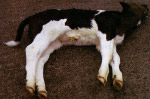 Виды: C. tetani – возбудитель столбняка - остропротекающая неконтагиозная раневая инфекция, при которой нервная система поражается экзотоксином микроба. Восприимчивы все виды животных и человек. Фактор патогенности: экзотоксинC. botulinum – возбудитель ботулизма - остропротекающий кормовой токсикоз. Восприимчивы все виды животных, птицы и человек. Фактор патогенности: ботулинический экзотоксин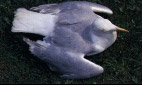 C. botulinum – возбудитель ботулизма - остропротекающий кормовой токсикоз. Восприимчивы все виды животных, птицы и человек. Фактор патогенности: ботулинический экзотоксинC. chauvoei – возбудитель эмфизематозного карбункула – острая неконтагиозная инфекционная болезнь, характеризующаяся развитием крепитирующих отеков в массивных группах мышц, хромотой и быстрой гибелью животных. Восприимчивые животные: крупный рогатый скот, реже мелкий рогатый. Факторы патогенности: экзотоксин, гиарулонидаза, гемолизин.C. chauvoei – возбудитель эмфизематозного карбункула – острая неконтагиозная инфекционная болезнь, характеризующаяся развитием крепитирующих отеков в массивных группах мышц, хромотой и быстрой гибелью животных. Восприимчивые животные: крупный рогатый скот, реже мелкий рогатый. Факторы патогенности: экзотоксин, гиарулонидаза, гемолизин.C. perfringens – возбудители злокачественного отека (газовая гангрена, раневой газовый отек, газовая инфекция) – острая неконтагиозная раневая инфекция, вызываемая группой патогенных клостридий. Восприимчивы все виды животных и человек. Факторы патогенности: экзотоксины, протеолитические, сахаролитические, гемолитические ферменты.C. septicum– возбудители злокачественного отека (газовая гангрена, раневой газовый отек, газовая инфекция) – острая неконтагиозная раневая инфекция, вызываемая группой патогенных клостридий. Восприимчивы все виды животных и человек. Факторы патогенности: экзотоксины, протеолитические, сахаролитические, гемолитические ферменты.C. novyi– возбудители злокачественного отека (газовая гангрена, раневой газовый отек, газовая инфекция) – острая неконтагиозная раневая инфекция, вызываемая группой патогенных клостридий. Восприимчивы все виды животных и человек. Факторы патогенности: экзотоксины, протеолитические, сахаролитические, гемолитические ферменты.C. histolyticum– возбудители злокачественного отека (газовая гангрена, раневой газовый отек, газовая инфекция) – острая неконтагиозная раневая инфекция, вызываемая группой патогенных клостридий. Восприимчивы все виды животных и человек. Факторы патогенности: экзотоксины, протеолитические, сахаролитические, гемолитические ферменты.C.sordellii– возбудители злокачественного отека (газовая гангрена, раневой газовый отек, газовая инфекция) – острая неконтагиозная раневая инфекция, вызываемая группой патогенных клостридий. Восприимчивы все виды животных и человек. Факторы патогенности: экзотоксины, протеолитические, сахаролитические, гемолитические ферменты.C. septicum - возбудитель брадзота овец – острая неконтигаозная болезнь овец, характеризующаяся геморрагическим воспалением сычуга и двенадцатиперстной кишки с образованием газа в пищеварительном тракте, заканчивается летально. Восприимчивые животные: овцыC. septicum - возбудитель брадзота овец – острая неконтигаозная болезнь овец, характеризующаяся геморрагическим воспалением сычуга и двенадцатиперстной кишки с образованием газа в пищеварительном тракте, заканчивается летально. Восприимчивые животные: овцыC. perfringens - возбудитель инфекционной анаэробной энтеротоксемии – острая неконтагиозная болезнь различных видов животных, характеризующаяся геморрагическим энтеритом, кровоизлияниями на слизистых оболочках, поражением почек, выраженной токсемией. Восприимчивые животные: новорожденные ягнята (анаэробная дизентерия ягнят), овцы всех возрастов (инфекционная энтеротоксемия овец, “мягкая почка”), телята (энтероксемия крупного рогатого скота), поросята, пушные звери, птицы. Факторы патогенности: экзотоксины.C. perfringens - возбудитель инфекционной анаэробной энтеротоксемии – острая неконтагиозная болезнь различных видов животных, характеризующаяся геморрагическим энтеритом, кровоизлияниями на слизистых оболочках, поражением почек, выраженной токсемией. Восприимчивые животные: новорожденные ягнята (анаэробная дизентерия ягнят), овцы всех возрастов (инфекционная энтеротоксемия овец, “мягкая почка”), телята (энтероксемия крупного рогатого скота), поросята, пушные звери, птицы. Факторы патогенности: экзотоксины.Fusobacterium necrophorum - возбудитель некробактериоза – хроническая инфекционная болезнь, характеризующаяся гнойно-некротическими поражениями кожи, слизистой оболочки и конечностей. Восприимчивы все виды животных, птицы и человек. Факторы патогенности: эндотоксиныFusobacterium necrophorum - возбудитель некробактериоза – хроническая инфекционная болезнь, характеризующаяся гнойно-некротическими поражениями кожи, слизистой оболочки и конечностей. Восприимчивы все виды животных, птицы и человек. Факторы патогенности: эндотоксиныBacteroides nodosus - возбудитель копытной гнили – хроническая инфекционная болезнь, характеризующаяся мацерацией и воспаление кожи межкопытной щели, гнойно-гнилоснтым распадом копытного рога. Восприимчивые животные: козы, овцы. Факторы патогенности: протеаза, экзотоксин.Bacteroides nodosus - возбудитель копытной гнили – хроническая инфекционная болезнь, характеризующаяся мацерацией и воспаление кожи межкопытной щели, гнойно-гнилоснтым распадом копытного рога. Восприимчивые животные: козы, овцы. Факторы патогенности: протеаза, экзотоксин.Культурально-морфологические свойства анаэробов Культурально-морфологические свойства анаэробов Культурально-морфологические свойства анаэробов Культурально-морфологические свойства анаэробов Культурально-морфологические свойства анаэробов ВидМорфологияВид инфекцииВосприимчивый организм Факторы патогенностиC. tetaniC. botulinumC. perfringensC. novyi